Name: _________________	Period: _____	Date: ____________	7.5B Scale Drawings_ClassworkObjective: find scale factors CC.SS.7.G.1 	HW: textbook- 7.5B pg 303_#12-16, #22, 23, 30Find the missing dimension. Use the scale factor 1 : 5.	1.	Model: 3 ft	2.	Model: 7 m		Actual: 		Actual: 	3.	Model: 	4.	Model: 		Actual: 20 yd		Actual: 12.5 cmFind the missing dimension. Use the scale factor 2 : 5.	5.	Model: 10 km	6.	Model: 5 in.		Actual: 		Actual: 	7.	Model: 	8.	Model: 		Actual: 24 ft		Actual: 32.5 mWARM-UP Write each fraction in the simplest form.1.                                                 2.   Converting the following measurements.3.    192 inches = _______ feet                 4.    18.5 feet = ________ inches                    5.    324 inches = ______ feetA scale drawing (model ) …A scale factor ….Examples: Finding a Scale Factor. Identify the scale factor.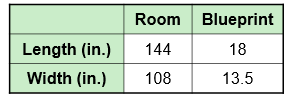 Finding a Scale Factor. Identify the scale factor. 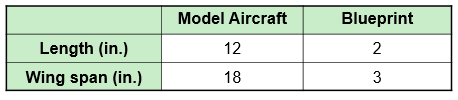 Using Scale Factors to find unknown lengths.A photograph was enlarged and made into a poster. The poster is 20.5 inches by 36 inches. The scale factor is 5in/1in. Find the size of the photograph.Using Scale Factors to find the unknown value.Mary’s father made her a dollhouse which was modeled after the blueprint of their home. The blueprint is 24 inches by 45 inches. The scale factor is 1.5in/1in. Find the size of the dollhouse.Using Scale Factors to find then unknown value. On a road map, the distance between Pittsburgh and Philadelphia is 7.5 inches. What is the actual distance between the cities if the map scale is 1.5 inches = 60 miles?Identify the Scale Factor.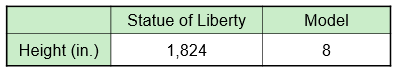 On a scale drawing, a kitchen wall is 6 inches long. The scale factor is 1in/24in. What is the length of the actual wall.  On a road map, the distance from Green Bay to Chicago is 11 cm. What is the actual distance between the cities if the map scale is 3 cm = 90 km?